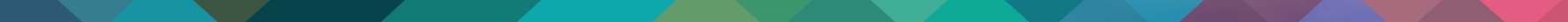 地方政府/当局成员申请表格(亚洲及太平洋地区)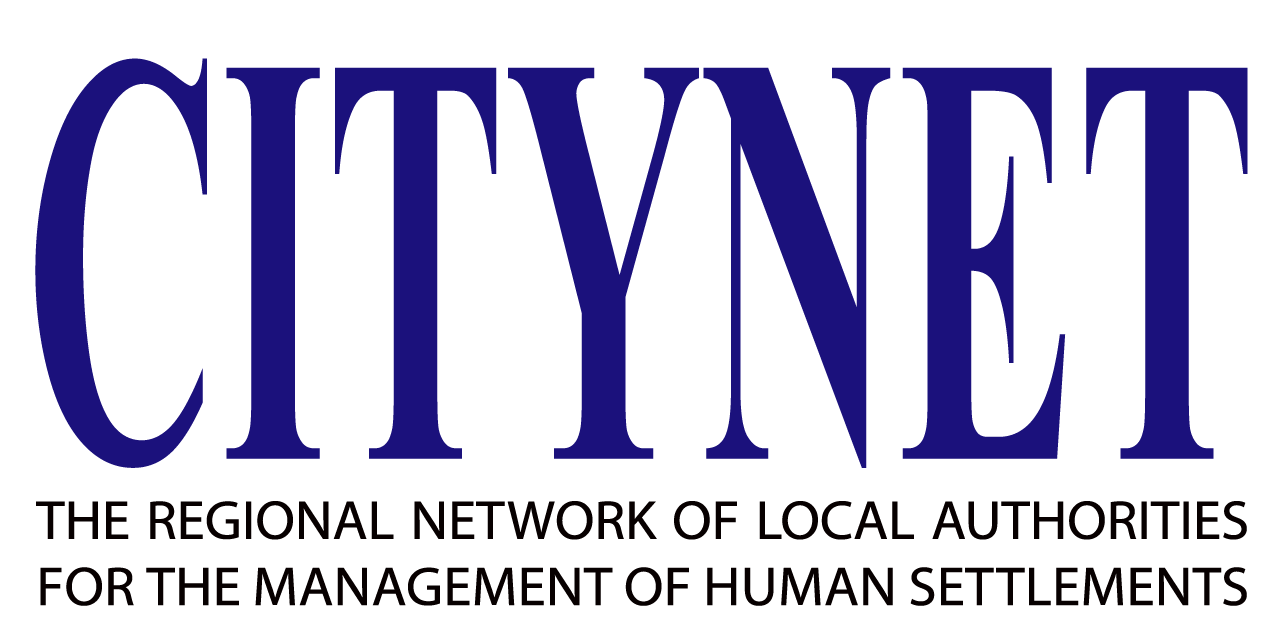 加入指南成员关系分类及加入标准*加入标准由CityNet的执行委员会决定，可能会有变更申请所需书面资料 *秘书处只接受原件，因此您可能需要邮寄1.	   申请表2.     参照网址的内容作出的城市/组织概况 (https://citynet-ap.org/城市概况指南/)3.	   其他相关资料（请依据CityNet秘书处的需求）申请流程成员年费计算CityNet是一个通过收取成员年费维持运营的组织。在执行委员年会举行后，新成员需在下一年度支付年费。 年费计算矩阵如下。									(单位：美金)请将申请表填写完整后通过邮寄及电邮两种方式同时提交                                           成员申请表格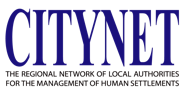 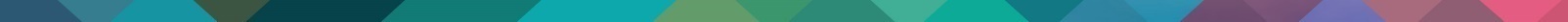 本人作为                                                                   授权的代表，在此申请成为CityNet成员。此外, 本单位及本人将遵守如下服务条款。	尊重《CityNet宪章》制定的成员规定和特权; 通过响应CityNet秘书处对信息的请求以支持城市网络的维护和发展; 以尊重及专业的态度参与CityNet城市网络的活动，并积极支持CityNet城市网络的其他成员。                          成员申请表格种类地方政府/当局成员编码FM-AP定义亚洲及太平洋地区各地方政府标准  4.1. 地理位置位于亚洲及太平洋区域4.1. 地理位置位于亚洲及太平洋区域4.2. 在其行政管辖范围内人口不少于100,000人 4.2. 在其行政管辖范围内人口不少于100,000人 4.3. 发达国家的城市人口少于100,000人也可加入4.3. 发达国家的城市人口少于100,000人也可加入4.4. 有能力并愿意为CityNet城市网络的发展做出积极贡献4.4. 有能力并愿意为CityNet城市网络的发展做出积极贡献1.请至少在每年最后一个季度举行的CityNet执行委员会年会日之前两个月，将申请表以及城市概况和所有其他相关信息资料提交给CityNet秘书处2.成功提交的申请资料将在CityNet执行委员会会议上报告3.成员资格将在执行委员会会议上通过并在签署CityNet宪章后生效4.成员年费首次支付成功后便可享受CityNet的各项服务常住人口(万人)地区人均GDP/年($)0-29.930-59.960-99.9100-199200-399400-799800-11991200-0-2996006007009001,3001,7002,5003,300300-5996007009001,3001,7002,5003,3004,900600-1,1997009001,3001,7002,5003,3004,9006,5001,200-2,3999001,3001,7002,5003,3004,9006,5009,7002,400-5,9991,3001,7002,5003,3004,9006,5009,70010,0006,000-14,9991,7002,5003,3004,9006,5009,70010,00010,00015,000-2,5003,3004,9006,5009,70010,00010,00010,000Secretary General of CityNet 
CityNet, 10F Seoul Global Center, 38 Jongno, Jongno-gu, Seoul, Korea电话: +82-2-723-0639   传真: +82-2-723-0640
电子邮箱: membership@citynet-ap.org  官网: http://www.citynet-ap.org/成员类型MEMBERSHIP CATEGORY) 地方政府/当局成员(亚太地区) Full Member (Local authorities in Asia and the Pacific region)  联合成员Associate Member       亚太地区以外的地方政府Local authorities outside of Asia and the Pacific region       国家层级组织National level organizations      发展机关Development Authorities      研究・培训・学术机构Research / training / academic institutions      非政府组织Non-government organizations 企业成员Corporate Member) 地方政府/当局成员(亚太地区) Full Member (Local authorities in Asia and the Pacific region)  联合成员Associate Member       亚太地区以外的地方政府Local authorities outside of Asia and the Pacific region       国家层级组织National level organizations      发展机关Development Authorities      研究・培训・学术机构Research / training / academic institutions      非政府组织Non-government organizations 企业成员Corporate Member成员详情MEMBERSHIPDETAILS正式全称Official Name:                                                      正式全称Official Name:                                                      成员详情MEMBERSHIPDETAILS城市和国家/地区City and Country / Region:                                       城市和国家/地区City and Country / Region:                                       成员详情MEMBERSHIPDETAILS地址Address:                                                             地址Address:                                                             成员详情MEMBERSHIPDETAILS官网Website:                                                             官网Website:                                                             成员详情MEMBERSHIPDETAILS常住人口Population:                                            请标注数据年份.常住人口Population:                                            请标注数据年份.领导信息LEADER OF EXECUTIVEAUTHORITY姓名Name:                                                               姓名Name:                                                               领导信息LEADER OF EXECUTIVEAUTHORITY称谓Title:                                              (例如 博士./先生./女士) 称谓Title:                                              (例如 博士./先生./女士) 领导信息LEADER OF EXECUTIVEAUTHORITY职务Position:                                                (例如 市长./CEO) 职务Position:                                                (例如 市长./CEO) 联络人信息CONTACTINFORMATION姓名Name:                                                               姓名Name:                                                               联络人信息CONTACTINFORMATION称谓Title:                                                (例如 博士./先生./女士) 称谓Title:                                                (例如 博士./先生./女士) 联络人信息CONTACTINFORMATION职务Position:                                                (例如 主任./经理) 职务Position:                                                (例如 主任./经理) 联络人信息CONTACTINFORMATION电话Telephone:                                                            电话Telephone:                                                            联络人信息CONTACTINFORMATION电邮E-mail:                                                              电邮E-mail:                                                              四大主题CLUSTER请依据你的城市或组织的需求选择加入最多两个主题。请依据你的城市或组织的需求选择加入最多两个主题。四大主题CLUSTER 气候变化Climate Change 可持续发展目标Sustainable Development Goals四大主题CLUSTER 基础建设Infrastructure 灾难Disaster 签字(盖章):名字:                            申请日期：                       加入CityNet的原因REASON FOR JOINING CITYNET 更多参与国际会议并分享最佳实践的机会   Opportunities to stage international conferences to share best practices 为城市领导人和决策者提供培训和学习机会    Training and learning opportunities for city leaders and decision makers 通过CityNet的出版物和社交媒体获取最新信息    Acquisition of the latest information through publications and social media 通过实施切实的项目帮助城市应对长期的挑战    Implementation of tangible projects in response to long-term urban challenges 其他原因other:                                                                                                                 更多参与国际会议并分享最佳实践的机会   Opportunities to stage international conferences to share best practices 为城市领导人和决策者提供培训和学习机会    Training and learning opportunities for city leaders and decision makers 通过CityNet的出版物和社交媒体获取最新信息    Acquisition of the latest information through publications and social media 通过实施切实的项目帮助城市应对长期的挑战    Implementation of tangible projects in response to long-term urban challenges 其他原因other:                                                                                                                 更多参与国际会议并分享最佳实践的机会   Opportunities to stage international conferences to share best practices 为城市领导人和决策者提供培训和学习机会    Training and learning opportunities for city leaders and decision makers 通过CityNet的出版物和社交媒体获取最新信息    Acquisition of the latest information through publications and social media 通过实施切实的项目帮助城市应对长期的挑战    Implementation of tangible projects in response to long-term urban challenges 其他原因other:                                                                                                                 更多参与国际会议并分享最佳实践的机会   Opportunities to stage international conferences to share best practices 为城市领导人和决策者提供培训和学习机会    Training and learning opportunities for city leaders and decision makers 通过CityNet的出版物和社交媒体获取最新信息    Acquisition of the latest information through publications and social media 通过实施切实的项目帮助城市应对长期的挑战    Implementation of tangible projects in response to long-term urban challenges 其他原因other:                                                                                                                贵市/贵单位所感兴趣的领域或面临的都市挑战URBANCHALLENGES/INTERESTED FIELDS OF YOUR ITY/ORG.气候变化Climate Change气候变化Climate Change气候变化Climate Change贵市/贵单位所感兴趣的领域或面临的都市挑战URBANCHALLENGES/INTERESTED FIELDS OF YOUR ITY/ORG. 固废管理Solid waste management                                      气候金融Climate Finance                                     贵市/贵单位所感兴趣的领域或面临的都市挑战URBANCHALLENGES/INTERESTED FIELDS OF YOUR ITY/ORG. 供水与公共卫生Water and sanitation                                       低碳发展Low Carbon Development                                     贵市/贵单位所感兴趣的领域或面临的都市挑战URBANCHALLENGES/INTERESTED FIELDS OF YOUR ITY/ORG. 能源效率Energy efficiency 政策制定与管理Policy-making and governance                                     贵市/贵单位所感兴趣的领域或面临的都市挑战URBANCHALLENGES/INTERESTED FIELDS OF YOUR ITY/ORG. 可再生能源Renewable Energy 其他Other:                                                                贵市/贵单位所感兴趣的领域或面临的都市挑战URBANCHALLENGES/INTERESTED FIELDS OF YOUR ITY/ORG.可持续发展目标SDGs可持续发展目标SDGs可持续发展目标SDGs贵市/贵单位所感兴趣的领域或面临的都市挑战URBANCHALLENGES/INTERESTED FIELDS OF YOUR ITY/ORG. 可持续发展目标本地化SDG Localization                                      经济适用房Affordable housing贵市/贵单位所感兴趣的领域或面临的都市挑战URBANCHALLENGES/INTERESTED FIELDS OF YOUR ITY/ORG. 教育Education 本地经济发展Local economic development贵市/贵单位所感兴趣的领域或面临的都市挑战URBANCHALLENGES/INTERESTED FIELDS OF YOUR ITY/ORG. 循环经济Circular Economy 赋予女性权利Empowerment of women贵市/贵单位所感兴趣的领域或面临的都市挑战URBANCHALLENGES/INTERESTED FIELDS OF YOUR ITY/ORG. 更有参与性的规划与管理Participatory planning and management 其他Other:                                                                     贵市/贵单位所感兴趣的领域或面临的都市挑战URBANCHALLENGES/INTERESTED FIELDS OF YOUR ITY/ORG.基础建设Infrastructure基础建设Infrastructure基础建设Infrastructure贵市/贵单位所感兴趣的领域或面临的都市挑战URBANCHALLENGES/INTERESTED FIELDS OF YOUR ITY/ORG. 综合城市规划Integrated urban planning 综合交通系统Integrated transportation system贵市/贵单位所感兴趣的领域或面临的都市挑战URBANCHALLENGES/INTERESTED FIELDS OF YOUR ITY/ORG. 遗址保护Heritage conservation 智慧城市发展Smart City Development 其他Other:                                          贵市/贵单位所感兴趣的领域或面临的都市挑战URBANCHALLENGES/INTERESTED FIELDS OF YOUR ITY/ORG. 公共空间利用Public space utilization 智慧城市发展Smart City Development 其他Other:                                          贵市/贵单位所感兴趣的领域或面临的都市挑战URBANCHALLENGES/INTERESTED FIELDS OF YOUR ITY/ORG.灾难Disaster 灾难Disaster 灾难Disaster 贵市/贵单位所感兴趣的领域或面临的都市挑战URBANCHALLENGES/INTERESTED FIELDS OF YOUR ITY/ORG. 减少灾难风险Disaster risk reduction                                    应对灾难的韧性Disaster resilience                                   贵市/贵单位所感兴趣的领域或面临的都市挑战URBANCHALLENGES/INTERESTED FIELDS OF YOUR ITY/ORG. 灾难相关教育Disaster education 灾后管理Post-disaster management 应急管理系统Emergency management system  健康风险的本地化管理Local management of health risks贵市/贵单位所感兴趣的领域或面临的都市挑战URBANCHALLENGES/INTERESTED FIELDS OF YOUR ITY/ORG.其他都市挑战Other Urban Challenges:                                                                                            其他都市挑战Other Urban Challenges:                                                                                            其他都市挑战Other Urban Challenges:                                                                                            贵市/贵单位能够为其他CityNet成员做什么？WHAT CAN YOUR CITY/ORG. CONTRIBUTE TO OTHER CITYNETMEMBERS 城市间合作City-to-city cooperation                                      城市间合作City-to-city cooperation                                      城市间合作City-to-city cooperation                                     贵市/贵单位能够为其他CityNet成员做什么？WHAT CAN YOUR CITY/ORG. CONTRIBUTE TO OTHER CITYNETMEMBERS 知识/经验分享Knowledge/Experience sharing                                      知识/经验分享Knowledge/Experience sharing                                      知识/经验分享Knowledge/Experience sharing                                     贵市/贵单位能够为其他CityNet成员做什么？WHAT CAN YOUR CITY/ORG. CONTRIBUTE TO OTHER CITYNETMEMBERS 技术转移Technology transfer                                      技术转移Technology transfer                                      技术转移Technology transfer                                     贵市/贵单位能够为其他CityNet成员做什么？WHAT CAN YOUR CITY/ORG. CONTRIBUTE TO OTHER CITYNETMEMBERS 能力建设Capacity building                                      能力建设Capacity building                                      能力建设Capacity building                                     贵市/贵单位能够为其他CityNet成员做什么？WHAT CAN YOUR CITY/ORG. CONTRIBUTE TO OTHER CITYNETMEMBERS 研究贡献Research contributions                                      研究贡献Research contributions                                      研究贡献Research contributions                                     贵市/贵单位能够为其他CityNet成员做什么？WHAT CAN YOUR CITY/ORG. CONTRIBUTE TO OTHER CITYNETMEMBERS 其他Other:                                                                                                                  其他Other:                                                                                                                  其他Other:                                                                                                                 贵市/贵单位愿意组织什么类型的活动？TYPE OF PROJECTS AND ACTIVITIES YOUR CITY/ORG. WOULD LIKE TO ORGANIZE 城市间合作City-to-city cooperation                                                                                           城市间合作City-to-city cooperation                                                                                           城市间合作City-to-city cooperation                                                                                          贵市/贵单位愿意组织什么类型的活动？TYPE OF PROJECTS AND ACTIVITIES YOUR CITY/ORG. WOULD LIKE TO ORGANIZE 能力建设研讨会Capacity building workshops                                      能力建设研讨会Capacity building workshops                                      能力建设研讨会Capacity building workshops                                     贵市/贵单位愿意组织什么类型的活动？TYPE OF PROJECTS AND ACTIVITIES YOUR CITY/ORG. WOULD LIKE TO ORGANIZE 项目规划及融资研讨会Project planning and investment workshop                                  项目规划及融资研讨会Project planning and investment workshop                                  项目规划及融资研讨会Project planning and investment workshop                                 贵市/贵单位愿意组织什么类型的活动？TYPE OF PROJECTS AND ACTIVITIES YOUR CITY/ORG. WOULD LIKE TO ORGANIZE 市长领导力研讨会/论坛Mayoral leadership workshop/forum                                      市长领导力研讨会/论坛Mayoral leadership workshop/forum                                      市长领导力研讨会/论坛Mayoral leadership workshop/forum                                     贵市/贵单位愿意组织什么类型的活动？TYPE OF PROJECTS AND ACTIVITIES YOUR CITY/ORG. WOULD LIKE TO ORGANIZE 城市规划/智慧城市/宜居城市Urban planning/Smart cities/Livable cities                                    城市规划/智慧城市/宜居城市Urban planning/Smart cities/Livable cities                                    城市规划/智慧城市/宜居城市Urban planning/Smart cities/Livable cities                                   贵市/贵单位愿意组织什么类型的活动？TYPE OF PROJECTS AND ACTIVITIES YOUR CITY/ORG. WOULD LIKE TO ORGANIZE 综合且适宜的水/废弃物管理Integrated and suitable water/waste management                                      综合且适宜的水/废弃物管理Integrated and suitable water/waste management                                      综合且适宜的水/废弃物管理Integrated and suitable water/waste management                                     贵市/贵单位愿意组织什么类型的活动？TYPE OF PROJECTS AND ACTIVITIES YOUR CITY/ORG. WOULD LIKE TO ORGANIZE 其他Other:                                                                                                                其他Other:                                                                                                                其他Other:                                                                                                               与贵市/贵单位有合作的其他组织PARTNERS YOUR CITY/ORG. IS WORKING WITH 多边组织：世界银行，亚洲发展银行   Multilateral organizations: World Bank, Asian Development Bank,   其他Other:                                                                                                     多边组织：世界银行，亚洲发展银行   Multilateral organizations: World Bank, Asian Development Bank,   其他Other:                                                                                                     多边组织：世界银行，亚洲发展银行   Multilateral organizations: World Bank, Asian Development Bank,   其他Other:                                                                                                    与贵市/贵单位有合作的其他组织PARTNERS YOUR CITY/ORG. IS WORKING WITH 联合国附属机构：联合国亚洲及太平洋经济社会委员会, 联合国人居署, 联合国开发计划署, 联合国儿童基金会   UN affiliations: UNESCAP, UN-Habitat, UNDP, UNICEF,其他:                                                                                          联合国附属机构：联合国亚洲及太平洋经济社会委员会, 联合国人居署, 联合国开发计划署, 联合国儿童基金会   UN affiliations: UNESCAP, UN-Habitat, UNDP, UNICEF,其他:                                                                                          联合国附属机构：联合国亚洲及太平洋经济社会委员会, 联合国人居署, 联合国开发计划署, 联合国儿童基金会   UN affiliations: UNESCAP, UN-Habitat, UNDP, UNICEF,其他:                                                                                         与贵市/贵单位有合作的其他组织PARTNERS YOUR CITY/ORG. IS WORKING WITH 国际援助机构：韩国国际合作机构, 日本国际协力机构, 美国国际开发署, 欧盟   Aid agencies: KOICA, JICA, USAID, EU   其他Other:                                                                                        国际援助机构：韩国国际合作机构, 日本国际协力机构, 美国国际开发署, 欧盟   Aid agencies: KOICA, JICA, USAID, EU   其他Other:                                                                                        国际援助机构：韩国国际合作机构, 日本国际协力机构, 美国国际开发署, 欧盟   Aid agencies: KOICA, JICA, USAID, EU   其他Other:                                                                                       与贵市/贵单位有合作的其他组织PARTNERS YOUR CITY/ORG. IS WORKING WITH 区域网络: 世界城市和地方政府组织, 宜可城-地方可持续发展协会, 世界大都市协会, C40城市   Regional network: UCLG, ICLEI, Metropolis, C40,  其他Other:                                                                        区域网络: 世界城市和地方政府组织, 宜可城-地方可持续发展协会, 世界大都市协会, C40城市   Regional network: UCLG, ICLEI, Metropolis, C40,  其他Other:                                                                        区域网络: 世界城市和地方政府组织, 宜可城-地方可持续发展协会, 世界大都市协会, C40城市   Regional network: UCLG, ICLEI, Metropolis, C40,  其他Other:                                                                       与贵市/贵单位有合作的其他组织PARTNERS YOUR CITY/ORG. IS WORKING WITH 其他Other:                                                                                         其他Other:                                                                                         其他Other:                                                                                        